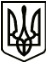 МЕНСЬКА МІСЬКА РАДА(вісімнадцята сесія восьмого скликання) РІШЕННЯ21 квітня 2022  року	м. Мена	№ 87Про Порядок надання гуманітарної допомогиВідповідно до Законів України «Про правовий режим воєнного стану», «Про гуманітарну допомогу», враховуючи потребу належного врегулювання питання надання гуманітарної допомоги, беручи до уваги розпорядження Менського міського голови від 28 березня 2022 року № 96 «Про організацію надання гуманітарної допомоги жителям Менської міської територіальної громади», з метою забезпечення жителів Менської міської територіальної громади, в т.ч. тимчасово переселених з територій, де ведуться бойові дії та окупованих територій, продуктами харчування, засобами гігієни, ліками тощо, керуючись Законом України «Про місцеве самоврядування в Україні», Менська міська радаВИРІШИЛА:Затвердити Порядок надання гуманітарної допомоги в Менській міській територіальній громаді в період дії воєнного стану (додається).Визначити, що дія даного Порядку поширюється на правовідносини, які виникли з початку введення в Україні воєнного стану.Контроль за виконанням рішення покласти на заступника міського голови з питань діяльності виконавчих органів ради В.В. Прищепу та постійні комісії міської ради.Міський голова	Геннадій ПРИМАКОВ